RESPONDA LAS SIGUIENTES PREGUNTASSegún los antecedentes entregados responda el siguiente cuestionario:1.- ¿QUE ES UN PROYECTO?2.- ¿LA FORMA DE EVALUAR UN PROYECTO ES IGUAL PARA TODOS?3.- ¿POR QUÉ ES IMPORTANTE LA ETAPA DE EVALUACIÓN DE UN PROYECTO?4.- ¿QUÉ PROBLEMAS PUEDE PRESENTAR UN PROYECTO MAL EVALUADO?5.- ¿QUÉ ENTIENDE POR:A.- COHERENCIAB.- VIABILIDADC.- FACTIBILIDAD7.- DESCRIBA CON SUS PROPIAS PALABRAS LOS DIFERENTES TIPOS DE VIABILIDADES, SEGÚN EL CRITERIO ECONÓMICO QUE SE PUEDEN PRESENTAR EN LA EVALUACIÓN DE UN PROYECTO.a.- Durante el desarrollo de esta guía,  requirió de ayuda (documentos, personas, internet) para realizar las actividades.b.- ¿qué actividades le representaron problemas para su realización?c.- ¿qué opinión puede dar respecto del material entregado?d.-  ¿sus padres han participado o conocido el trabajo que está realizando?NO OLVIDES ENVIAR TU GUIA AL CORREO: francogarrido28@gmail.com.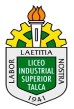                                    EVALUACIÓN FORMATIVA  EMPRENDIMIENTO Y EMPLEABILIDAD 4F                       Departamento o docente(s): FRANCO GARRIDO